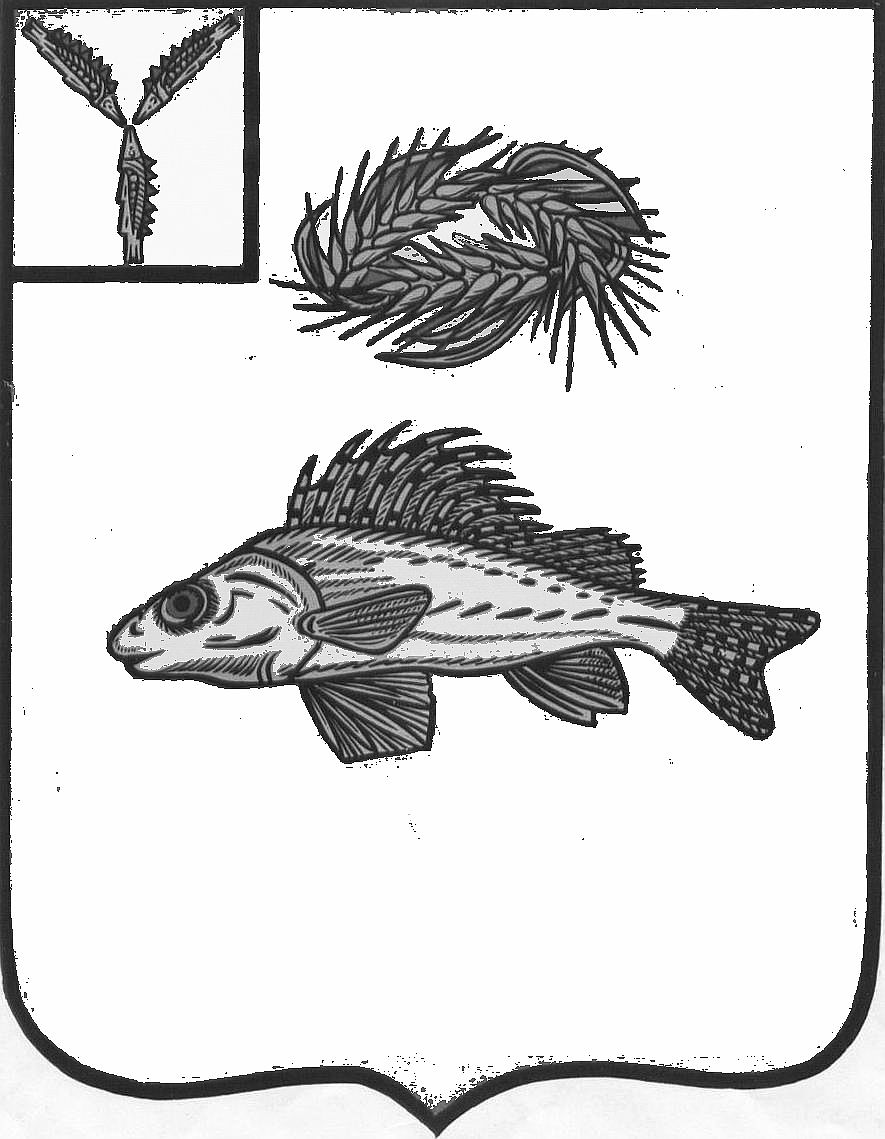    АДМИНИСТРАЦИЯЕРШОВСКОГО МУНИЦИПАЛЬНОГО   РАЙОНА САРАТОВСКОЙ ОБЛАСТИПОСТАНОВЛЕНИЕот  ___06.04.2021_____   № ___209_______________г. ЕршовО  внесении изменений в постановлениеадминистрации Ершовского МР №1107 от  24.12.2020 г.     В соответствии с Федеральным законом от 06.10.2003г. № 131-ФЗ « Об общих принципах организации местного самоуправления в Российской Федерации», Федеральным законом от 27.07.2010г. №190-ФЗ "О теплоснабжении", постановлением Правительства РФ от 22.02.2012г. №154 "О требованиях к схемам теплоснабжения, порядку их разработки и утверждения", руководствуясь Уставом Ершовского муниципального района, Уставом МО г.Ершов, и на основании заключения по результатам публичных слушаний по актуализации схемы теплоснабжения МО г.Ершов от 05.04.2021 г., администрация Ершовского муниципального  района  ПОСТАНОВЛЯЕТ:   1. Внести в приложение к постановлению администрации Ершовского МР №1107 от 24.12.2020 г. «Об утверждении схемы теплоснабжения муниципального образования г.Ершов» с целью актуализации схемы теплоснабжения МО г.Ершов Ершовского муниципального района на 2022 год следующие изменения:   1.1. В паспорте  схемы теплоснабжения позицию «Объемы финансирования» изложить в следующей редакции:«Объем инвестиций первоначально планируется на период до 2025 года. Объем финансирования составляет 20296,3 тыс. руб.».  1.2. Таблицу № 7.1. «Предложения по величине необходимых инвестиций на перевод потребителей жилого фонда на индивидуальные источники тепловой энергии в 2021-2025 гг.» изложить в новой редакции согласно приложению  к настоящему постановлению.   2. Сектору по информатизации и программному обеспечению    администрации  Ершовского муниципального района  настоящее постановление разместить на официальном сайте администрации ЕМР в сети «Интернет».   3. Контроль за исполнением настоящего постановления возложить на            первого заместителя главы администрации Усенина Д.П.Глава Ершовского муниципального района                                С.А. ЗубрицкаяПриложение к постановлению                                                                     администрации Ершовского МР                                                                             от «06» апреля 2021 г.  № 209 Таблица № 7.1. Предложения по величине необходимых инвестиций на перевод потребителей жилого фонда на индивидуальные источники тепловой энергии в 2021-2025 гг.Примечание: Объем средств будет уточняться после доведения лимитов бюджетных обязательств из бюджетов всех уровней  на очередной финансовый год и плановый период.Адрес объекта/ мероприятияГод реализации мероприя-тийРеализация мероприятий по годам, ед. изм.Реализация мероприятий по годам, ед. изм.Реализация мероприятий по годам, ед. изм.Реализация мероприятий по годам, ед. изм.Реализация мероприятий по годам, ед. изм.Реализация мероприятий по годам, ед. изм.Финансо-вые потребности, всего, тыс. руб.Финансовые потребности по годам, тыс. руб.Финансовые потребности по годам, тыс. руб.Финансовые потребности по годам, тыс. руб.Финансовые потребности по годам, тыс. руб.Финансовые потребности по годам, тыс. руб.Адрес объекта/ мероприятияГод реализации мероприя-тийЕд. изм.20212022202320242025Финансо-вые потребности, всего, тыс. руб.20212022202320242025Котельная, ул. Школьная, 13кварт.17556,3779,35740,01977,03460,05600,0Перевод потребителей жилого фонда на индивидуальные источники тепловой энергии - ул.Интернациональная,  д.60,62,64,  202113779,3 779,3- ул. Юбилейная, д. 6, 8,2022534240,04240,0- ул. Вокзальная, д.55, 59, 77,   ул. Школьная, д.11, 13 А,   ул. Парковая, д.4А,  2024723460,03460,0- ул. Интернациональная,д.48/54,111  ул. Советская, д.2/2       2025705600,05600,0Установка инд. теплоисточников в общежитии «Магистраль» ул.Интернациональная, д.10720221500,01500,0Установка модульной котельной МДОУ «Детский сад  № 34 «Василек-1» г. Ершова20231977,01977,0Котельная, ул. Стадионная, 582740,00,02740,0Перевод потребителей жилого фонда на индивидуальные источники тепловой энергии - ул. Победа, д.1 А, 1 Б,  ул.Стадионная, д.14, 16, 58А2023-572740,02740,0--Всего инвестиций:20296,3779,35740,04717,03460,05600,0